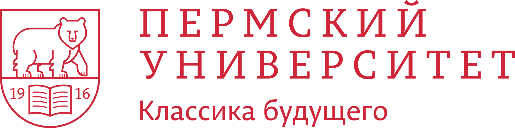 Пермский государственный национальный исследовательский университет
Кафедра культурологии и социально-гуманитарных технологийНаправление подготовки: Искусства и гуманитарные науки. 
Профиль ДизайнПриглашает учащихся 9-11 классов на серию мастер-классовЗимней Школы «Основы дизайна»Место проведения всех Мастер-классов: ПГНИУ, ул. Генкеля 7а, 4 учебный корпус, 740 ауд. (2 этаж). Время проведения: с 15.00 до 19.00 ч. Все мастер-классы бесплатные! Материалы предоставляются организаторами проекта.Адрес для подачи заявок на посещение МК: kame-yuliya@yandex.ruВ заявке указать: ФИ, школа, класс, возраст, название мастер-класса, желательно указать аккаунт социальной сети ВКонтакте.(Вы можете записаться на один или все представленные МК)Вступайте в нашу группу в ВК: https://vk.com/design_course_psuКуратор направления: Ветошкина Юлия Владимировна –  сот. тел. 2479844.Количество мест ограничено – на каждый МК не более 10 человек. Ждем вас!Манторова А.В.(преподаватель ПГНИУ)Основы дизайн-мышления.Мастер-класс направлен на развитие способности нестандартно мыслить. Участники получат представление об особенностях нешаблонного мышления и возможность применить его на практике при решении графических задач разного уровня сложности. В основе данной творческой методологии лежит решение проблемы, что позволяет использовать её и вне дизайн-проектов. 24. 12. 2018 (пн)
15.00 – 19.00 ч.
ПГНИУ, 4 корпус, 740 ауд.Фадеева Н.А. (преподаватель ПГНИУ)Композиция в дизайне.Вы знаете, в чем суть основ композиции? А что такое средства гармонизации? Если нет и вам хочется в этом разобраться – приглашаем на мастер-класс «Композиция в дизайне». В ходе занятия вы попрактикуетесь в базовом умении любого дизайнера – составлять композицию на определенную тему. Темой композиции может стать все, что угодно – город, музыка, природа… Какую тему предложим мы? Пока это секрет!25. 12. 2018 (вт)
15.00 – 19.00 ч.
ПГНИУ, 4 корпус, 740 ауд.Коурова И.В. (преподаватель ПГНИУ)Стилизация натюрморта.Нарисовать реалистичный натюрморт за 4 часа без художественной подготовки возможно? Не совсем. А вот подойти к процессу креативно - создать образ натюрморта с помощью минимальных художественных средств - вполне по силам! Приглашаем на мастер-класс, который поможет развить художественное восприятие, фантазию, изобретательность, композиционное видение.26. 12. 2018 (ср)
15.00 – 19.00 ч.
ПГНИУ, 4 корпус, 740 ауд.